SUPPLEMENTARYFormulasThis research uses OSMnx to measure the order of a neighborhood street network. OSMnx is a Python package developed by Boeing (2017, 2019) that offers various tools for calculating and presenting street network characteristics, including the entropy of neighborhood street orientations.Shannon Entropywhere n is the total number of bins, indexes the bins, and P represents the proportion of orientations that fall in the ith bin. 							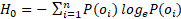  where n is the total number of bins, indexes the bins, and P represents the proportion of orientations that fall in the ith bin.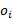 Normalized Entropy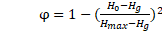 where  equals 3.584 nats.   equals 1.386 nats (Boeing 2019)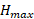 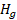 Betweenness Centrality CB is betweenness. 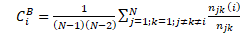 where  is the number of shortest routes between nodes j and k, and  is the number of these shortest paths that overpass node i.  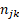 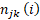 TableTable 1: Mean values of betweenness and normalized entropies of one-square-mile samples of sixty world’s urban areas. Figures 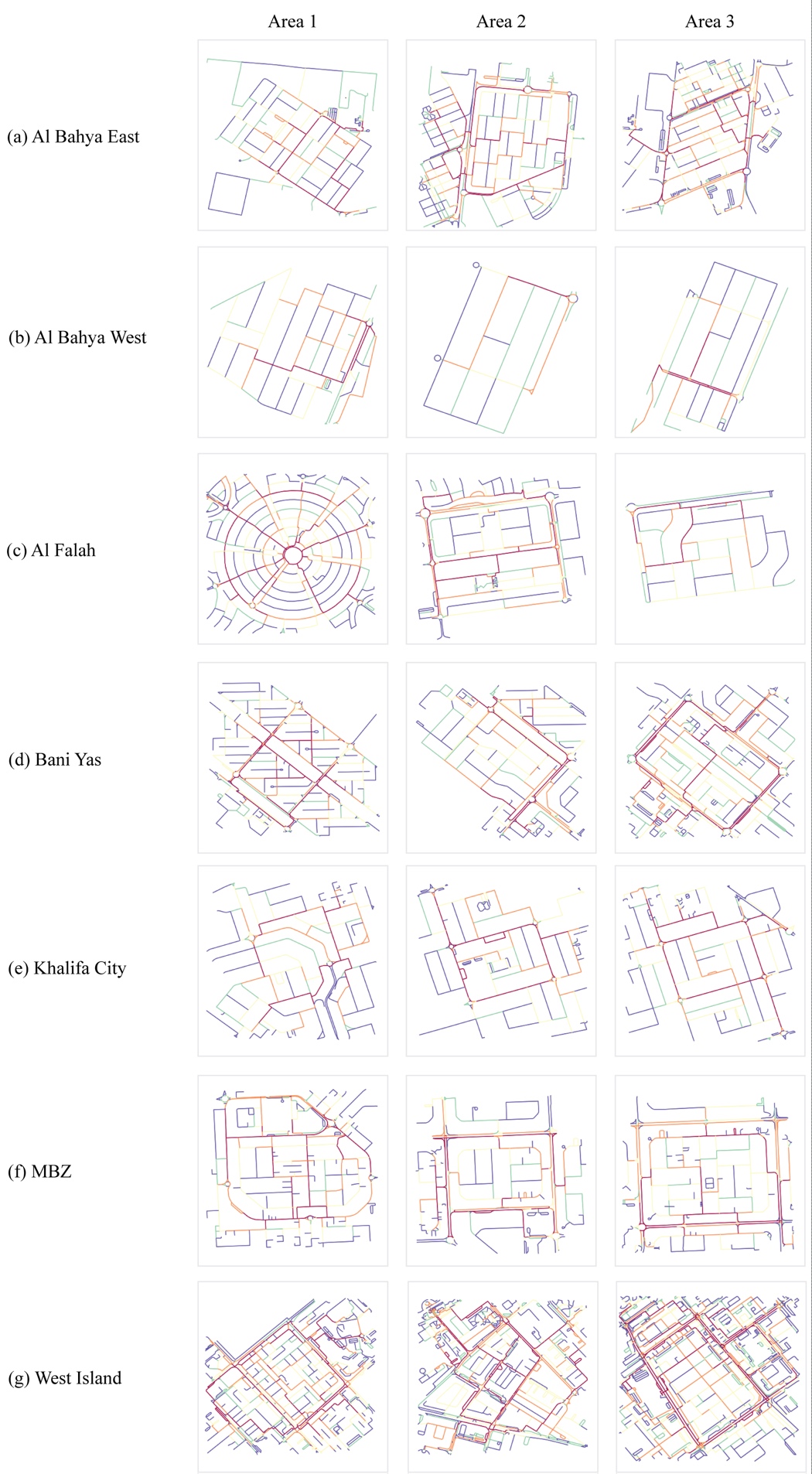 Figure 3.1: Betweenness maps of selected samples in Abu Dhabi.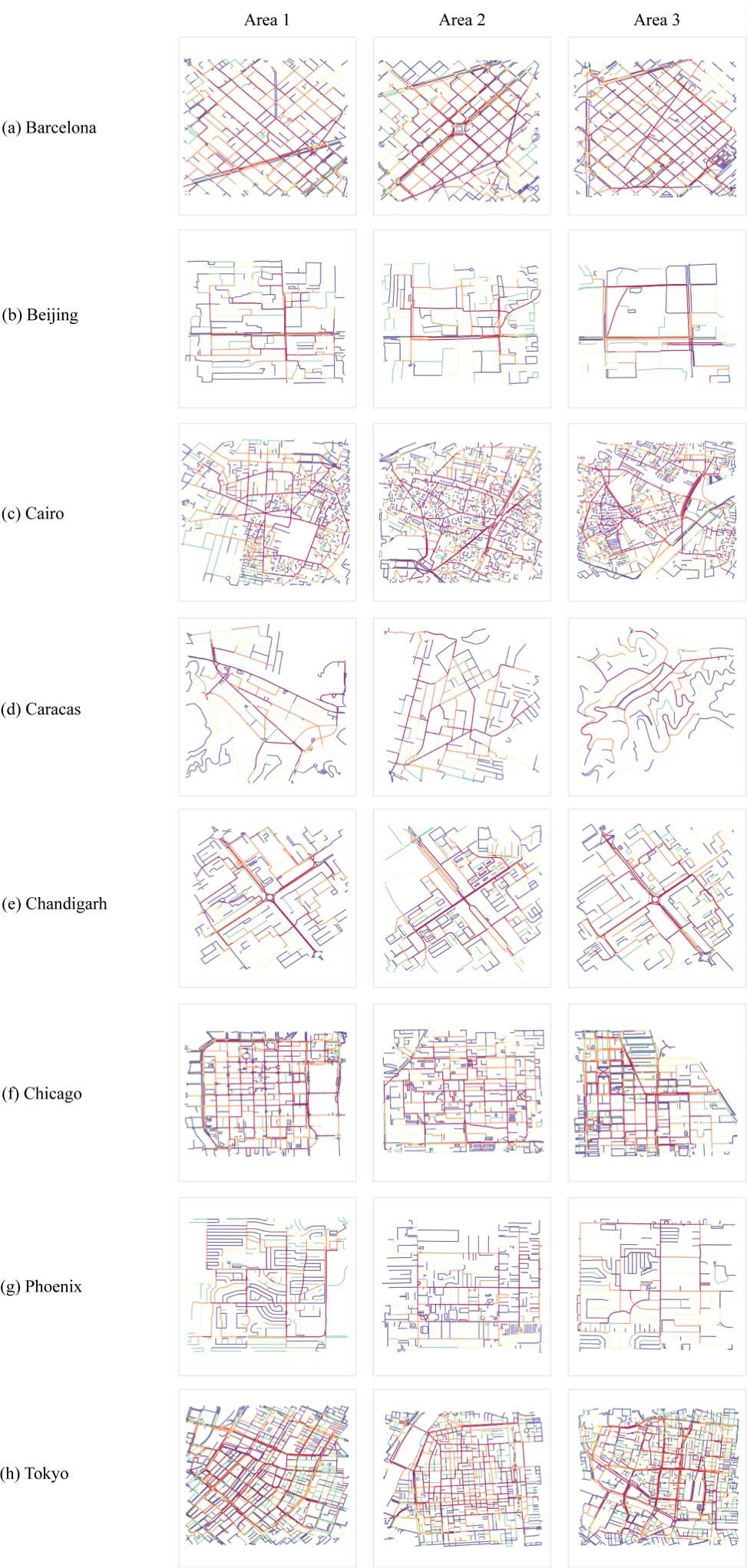 Figure 3.2: Betweenness maps of eight selected samples of world’s cities.REFERENCESBoeing, G. (2017). OSMnx: A Python package to work with graph-theoretic OpenStreetMap street networks. The Journal of Open Source Software, 2(12), 215. Shannon, C.E., 1948. A mathematical theory of communication. The Bell System Technical
Journal 27, 379–423, p. 623–656.CityφBBlock size (m) West Island2.740.627,19312.8158.3Bani Yas2.510.742,01010.9782.9Al Bahya East2.270.821,49910.5588.4MBZ2.30.831,32310.37101.1Khalifa2.190.868389.71108.6Falah2.170.847509.55136.5Al Bahya West1.660.981186.88192.8Bangkok2.860.556,24512.6157.6Beijing2.180.871,03810.02110Chandigarh2.460.762,78511.4479.5Hanoi2.70.643,49211.7767.2Hongkong2.750.617,85312.9451.1Melbourne2.630.687,56712.8950.6New Delhi2.570.712,28111.1686Pyongyang2.50.713,06611.5885.4Seoul2.790.593,35211.7164.4Shanghai2.680.654,04711.9892.2Singapore2.790.598,09712.9851Sydney2.760.619,24613.1746.3Taipei2.760.616,37612.6471.4Tokyo2.890.532986014.8733.1Barcelona2.710.6410,77013.3941.5Berlin2.840.5610,66013.3840.8Budapest2.580.73,33811.761.9Kiev2.840.5616,3981440.8London2.790.5916,79414.0437.7Madrid2.810.5810,40613.3547.3Moscow2.840.5621,30714.3843.2Paris2.750.617,17412.8150.3Prague2.890.5314,65013.8440.9Rome2.790.596,30112.6253.4Vienna2.90.5314,15313.7938.7Bogota2.680.653,99811.9769.1Brasilia2.490.754,78312.2265.1Buenos Aires2.440.762,96711.5366.5Caracas2.540.721,02210116.3Havana2.620.682,73011.4168.9Mexico City2.520.721,76610.7988.5Rio de Janeiro2.740.622,43911.2577Sao Paulo2.610.691,65210.6982.1Baghdad2.450.761,14310.16118Beirut2.740.627,80512.9352.8Cairo2.780.619,30914.2440.7Casablanca2.740.625,54912.4456.6Damascus2.750.612,86511.4874Dubai2.680.653,47211.7670.5Istanbul2.790.597,59212.8952.6Jerusalem2.730.638,2131354.9Johannesburg2.590.71,32010.3795.3Lagos2.560.711,97410.9594.7Mogadishu2.650.664,87612.2558.9Tehran2.760.6111,74813.5252.8Boston2.840.569,45713.2149.4Chicago2.730.6210,15713.3147.1Honolulu2.660.663,32911.776.5Houston2.650.679,24513.1743.8Las Vegas2.660.667,50812.8756.6Los Angeles2.640.674,25312.0569.2Manhattan2.580.695,89512.5353Miami2.480.752,84911.4867.6Phoenix2.440.763,31511.6987.8Portland2.750.6114,34513.8143.5San Francisco2.60.6911,20613.4545.5Seattle2.720.6317,13214.0639Toronto2.590.715,25313.954Vancouver2.70.646,60412.6951.7Washington2.640.6612,03413.5547.1